Duración: 4 días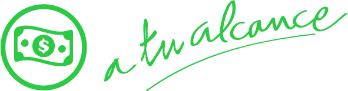 Llegadas terrestres: diaria Llegadas con avión: jueves (mínimo 2 personas)DÍA 01.		HUATULCO  Llegada al Aeropuerto de Huatulco. Traslado del Aeropuerto al Hotel, por cuenta del cliente. Check in en el hotel. Tarde libre para disfrutar del hotel. Alojamiento.DÍA 02 .	HUATULCODía libre para actividades personales o disfrutar de su Resort. Alojamiento.DÍA 03. 	HUATULCODía libre para actividades personales o disfrutar de su Resort. Alojamiento.Opcionalmente sugerimos realizar la siguiente actividad: Visita a Cascadas de llano grande. Actividad incluida en Travel Shop PackDÍA 04.		HUATULCO – AEROPUERTOTraslado de salida del Hotel al Aeropuerto por cuenta del Cliente. Fin de los servicios.INCLUYE: Boleto de avión redondo con VivaAerobus la ruta MTY-HUX-MTY.1 maleta de equipaje documentado de 15 kg + 1 maleta de mano de 10 kg (Solo con ruta aérea propuesta)03 noches de hospedaje    Traslado aeropuerto – hotel – aeropuerto en servicio compartidoPlan Todo Incluido Impuestos NO INCLUYE:Servicios, excursiones o comidas, servicios no especificadas, gastos personales.  Boleto de avión o de autobus (Opción terrestre)Propinas a camaristas, botones, guías, choferes,"Te invitamos a disfrutar tu viaje a plenitud adquiriendo una Póliza de Asistencia en Viaje de amplia cobertura. Contamos con planes y convenios   con empresa de renombre como Universsal Assistance   y Assist Card"  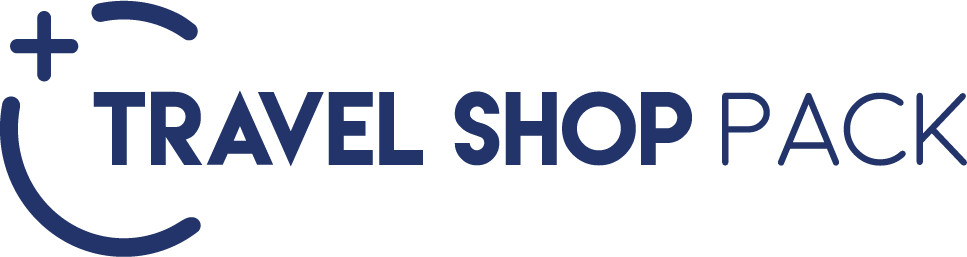 Visita de cascadas. Vive la magia con nosotros para disfrutar de la Sierra Madre del Sur de Oaxaca, una de las más ricas a nivelmundial en flora y fauna y donde son cultivados los mejores granos de café, esta maravillosa aventura comienzapartiendo de bahías de Huatulco y dirigiéndonos a la población de Llano Grande, una comunidad localizada enlas montañas con un aproximado de 90 habitantes, lugar donde se esconden pozas cristalinas de agua noprofundas y una hermosa cascada. En el trayecto de aproximadamente 1 hora 45 min de duración vamos a irconociendo la flora y fauna la cual va cambiando conforme vamos subiendo hacia la sierra, al transitar por loscaminos de terracería apreciaremos los colores y sonidos de la selva que nos hará sentir una tranquilidad yentrar en contacto con la naturaleza.Al llegar a la Finca cafetalera nos prepararemos para comenzar un recorrido a pie por un sendero a orilla del riopor aproximadamente 15 min en el que podremos hacer paradas para tomar hermosas fotografías, tambiénobservaremos pequeñas caídas de agua que forman unas hermosas pozas de aguas ideales para refrescarnos. Al llegar a la cascada principal disfrutaremos del agua por aproximadamente 1 hora y media. Así mismogozaremos de una mascarilla de arcilla (Barro mineralizado), que ayuda a mejorar la apariencia de la piel,aplicado por personas del lugar. Una vez terminamos de disfrutar el agua, partimos de regreso a la finca paratomar una comida tradicional Oaxaqueña como: mole negro, frijoles negros de olla, carnitas de cerdo, café,aguas frescas y mezcal, continuaremos con esta aventura con una explicación del proceso de elaboración delcafé orgánico y visitaremos un herbolario donde conocerán las propiedades curativas de los distintos tipos deplantas de la región que aún se usan en esta comunidad, así mismo tendremos tiempo de realizar compras antesde empezar el viaje de regreso a Huatulco.HOTELES PREVISTO O SIMILARESHOTELES PREVISTO O SIMILARESHOTELES PREVISTO O SIMILARESHOTELES PREVISTO O SIMILARESNOCHESCIUDADHOTELCAT3HUATULCOLAS BRISAS HUATULCOSUPERIORPRECIO POR PERSONA EN MXN (MINIMO 2 PERSONAS)PRECIO POR PERSONA EN MXN (MINIMO 2 PERSONAS)PRECIO POR PERSONA EN MXN (MINIMO 2 PERSONAS)PRECIO POR PERSONA EN MXN (MINIMO 2 PERSONAS)PRECIO POR PERSONA EN MXN (MINIMO 2 PERSONAS)SERVICIOS TERRESTRES Y AERÉOSERVICIOS TERRESTRES Y AERÉOSERVICIOS TERRESTRES Y AERÉOSERVICIOS TERRESTRES Y AERÉOSERVICIOS TERRESTRES Y AERÉODBLTPLMNRSGLTERRESTRE99408955236016195TERRESTRE Y AÉREO1180310818180584223RUTA AÉREA PROPUESTA CON VIVAAEROBUS MTY-HUX-MTY INCLUYE EQUIPAJE DOCUMENTADO 15 KG Y 10 KG DE MANOIMPUESTOS Y Q DE COMBUSTIBLE ( SUJETOS A CONFIRMACIÓN): $1,760 MXN POR PERSONAAPLICA SUPLEMENTO EN TEMPORADA ALTA, SEMANA SANTA, PASCUA, VERANO, NAVIDAD, FIN DE AÑO, PUENTES Y DÍAS FESTIVOSRUTA AÉREA PROPUESTA CON VIVAAEROBUS MTY-HUX-MTY INCLUYE EQUIPAJE DOCUMENTADO 15 KG Y 10 KG DE MANOIMPUESTOS Y Q DE COMBUSTIBLE ( SUJETOS A CONFIRMACIÓN): $1,760 MXN POR PERSONAAPLICA SUPLEMENTO EN TEMPORADA ALTA, SEMANA SANTA, PASCUA, VERANO, NAVIDAD, FIN DE AÑO, PUENTES Y DÍAS FESTIVOSRUTA AÉREA PROPUESTA CON VIVAAEROBUS MTY-HUX-MTY INCLUYE EQUIPAJE DOCUMENTADO 15 KG Y 10 KG DE MANOIMPUESTOS Y Q DE COMBUSTIBLE ( SUJETOS A CONFIRMACIÓN): $1,760 MXN POR PERSONAAPLICA SUPLEMENTO EN TEMPORADA ALTA, SEMANA SANTA, PASCUA, VERANO, NAVIDAD, FIN DE AÑO, PUENTES Y DÍAS FESTIVOSRUTA AÉREA PROPUESTA CON VIVAAEROBUS MTY-HUX-MTY INCLUYE EQUIPAJE DOCUMENTADO 15 KG Y 10 KG DE MANOIMPUESTOS Y Q DE COMBUSTIBLE ( SUJETOS A CONFIRMACIÓN): $1,760 MXN POR PERSONAAPLICA SUPLEMENTO EN TEMPORADA ALTA, SEMANA SANTA, PASCUA, VERANO, NAVIDAD, FIN DE AÑO, PUENTES Y DÍAS FESTIVOSRUTA AÉREA PROPUESTA CON VIVAAEROBUS MTY-HUX-MTY INCLUYE EQUIPAJE DOCUMENTADO 15 KG Y 10 KG DE MANOIMPUESTOS Y Q DE COMBUSTIBLE ( SUJETOS A CONFIRMACIÓN): $1,760 MXN POR PERSONAAPLICA SUPLEMENTO EN TEMPORADA ALTA, SEMANA SANTA, PASCUA, VERANO, NAVIDAD, FIN DE AÑO, PUENTES Y DÍAS FESTIVOSTARIFAS SUJETAS A CAMBIOS Y A DISPONIBILIDAD LIMITADA SIN PREVIO AVISOTARIFAS SUJETAS A CAMBIOS Y A DISPONIBILIDAD LIMITADA SIN PREVIO AVISOTARIFAS SUJETAS A CAMBIOS Y A DISPONIBILIDAD LIMITADA SIN PREVIO AVISOTARIFAS SUJETAS A CAMBIOS Y A DISPONIBILIDAD LIMITADA SIN PREVIO AVISOTARIFAS SUJETAS A CAMBIOS Y A DISPONIBILIDAD LIMITADA SIN PREVIO AVISO VIGENCIA: Para reservar del 01 al 31 de Marzo de 2023 y para viajar del 01 de Marzo 2023 al 11 de Julio de 2024. VIGENCIA: Para reservar del 01 al 31 de Marzo de 2023 y para viajar del 01 de Marzo 2023 al 11 de Julio de 2024. VIGENCIA: Para reservar del 01 al 31 de Marzo de 2023 y para viajar del 01 de Marzo 2023 al 11 de Julio de 2024. VIGENCIA: Para reservar del 01 al 31 de Marzo de 2023 y para viajar del 01 de Marzo 2023 al 11 de Julio de 2024. VIGENCIA: Para reservar del 01 al 31 de Marzo de 2023 y para viajar del 01 de Marzo 2023 al 11 de Julio de 2024.